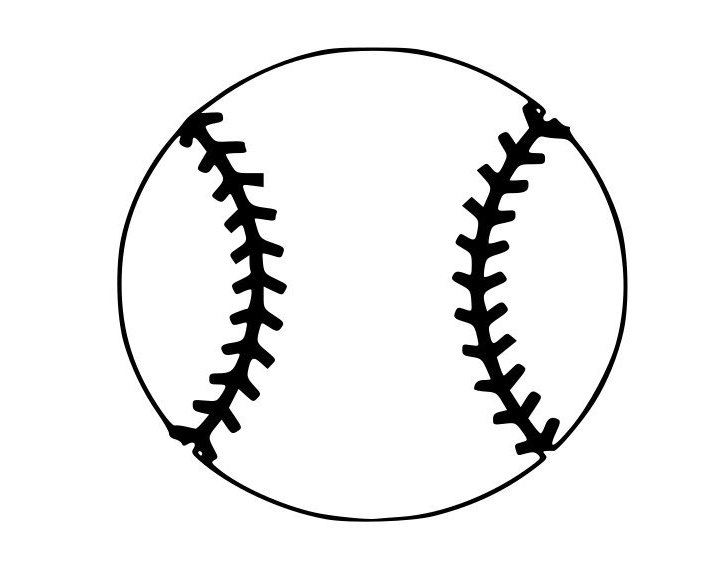  Joue au Challenger Baseball! 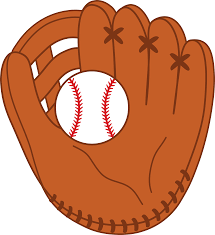 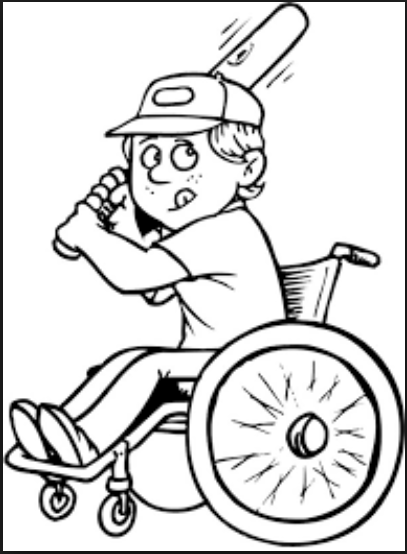 J’aime aller au Challenger Baseball!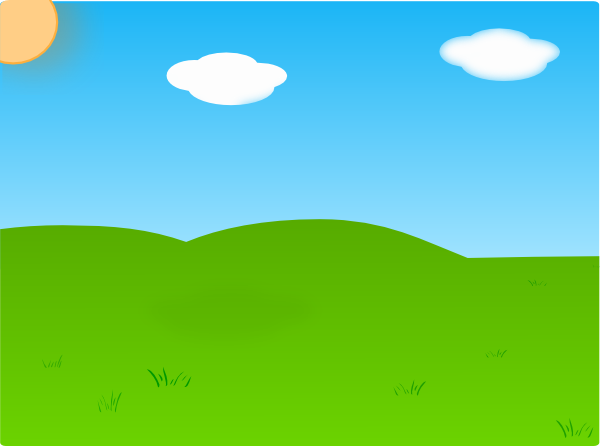 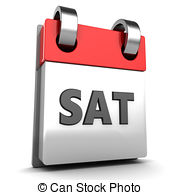 Challenger Baseball est le samedi matin.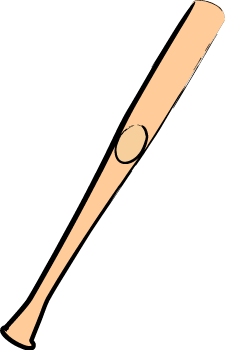 Monday       Tuesday  WednesdayThursday              FridaySaturday     Sunday 1    2    3    4    5    6    7C’est aujourd’hui __________.         Il reste ______ jours avant le début du Challenger Baseball!       Entraîneure  Alysha 				Parrain - Meghan 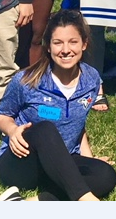 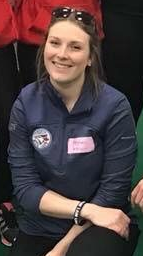 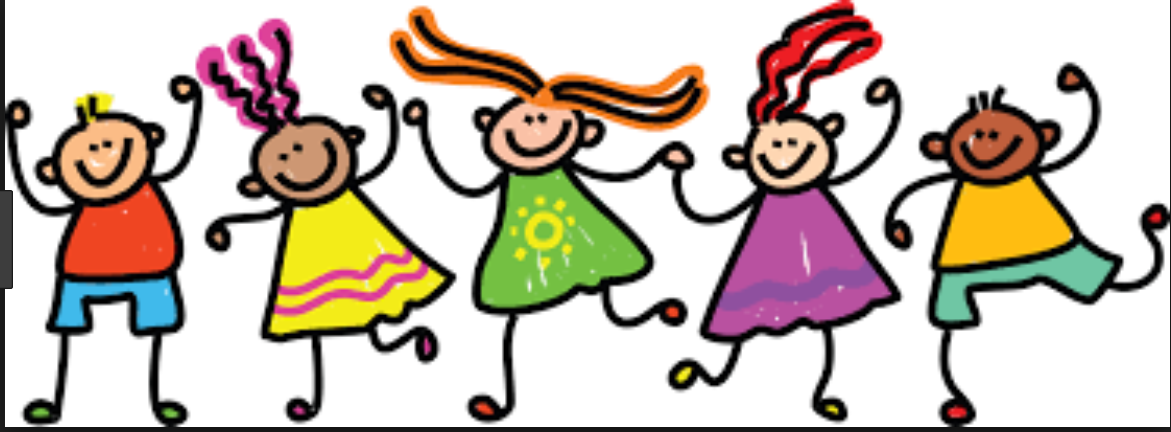 Quand je vais jouer au Challenger Baseball, je vois…Entraîneure AlyshaMon parrain Meghan Mes coéquipiers et coéquipières!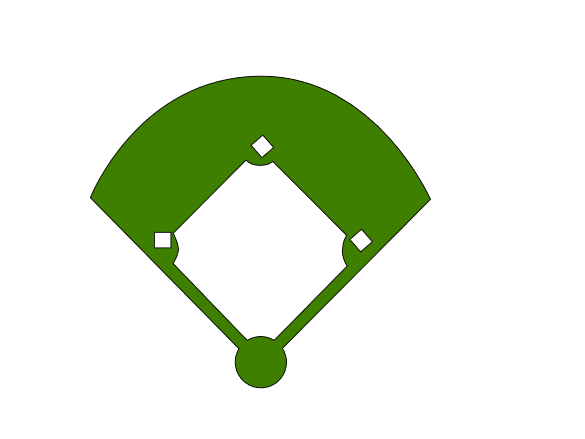 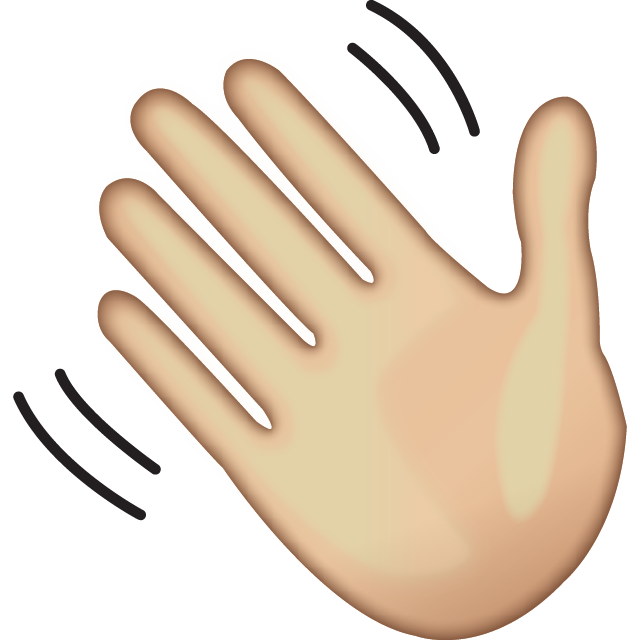 Quand j’arrive au terrain de baseball, je salue mes amis!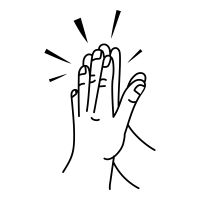 Je dis Bonjour à mes amis en donnant des top-là!Quand mon entraîneur compte à rebours à partir de 10, il est temps de s'entraîner!Premièrement : la pratique 			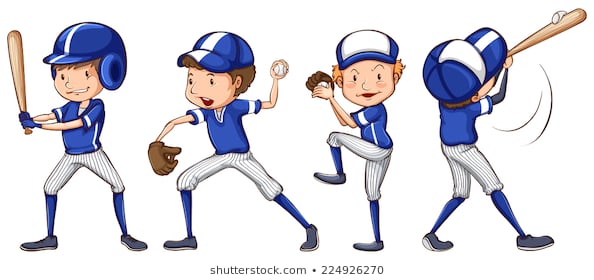 Ensuite: Jouer la partie 	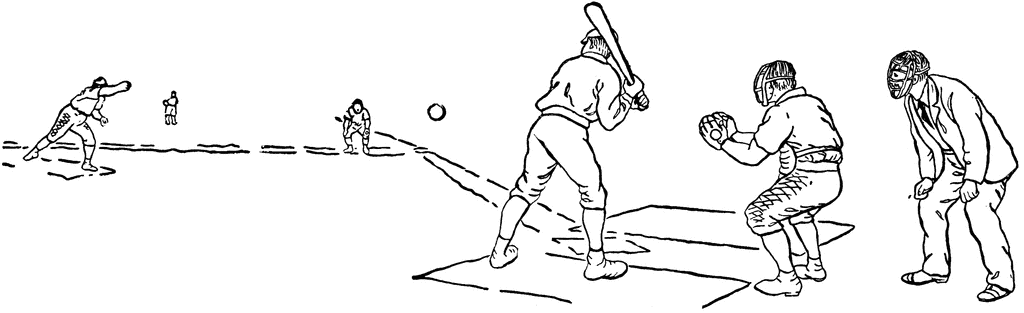 Premièrement la pratique, ensuite jouer une partie de baseball!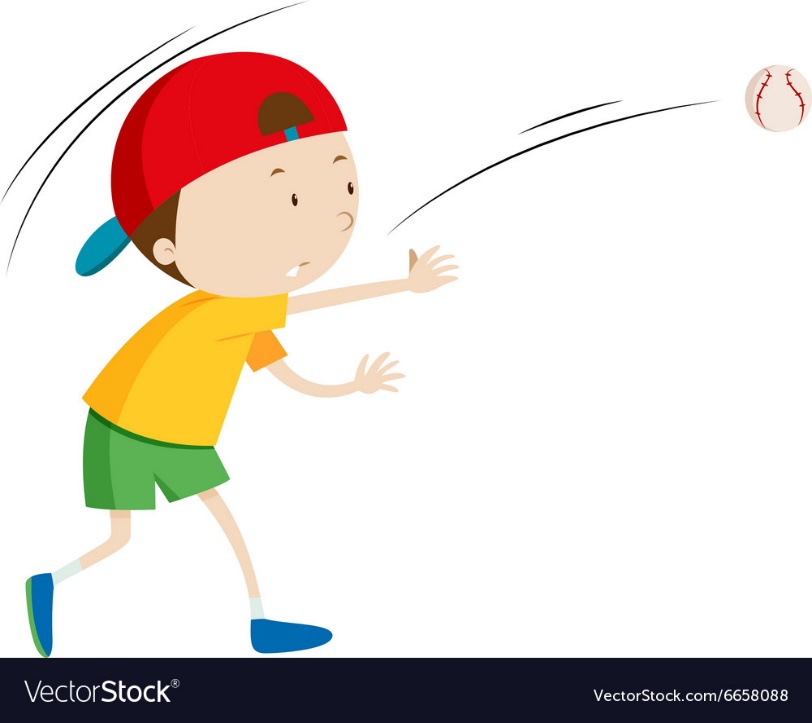 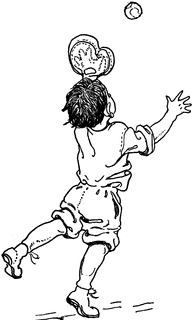 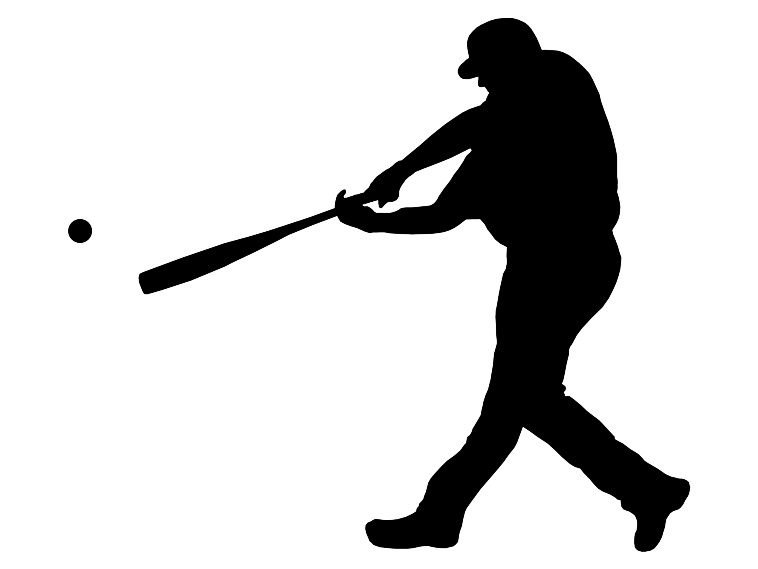 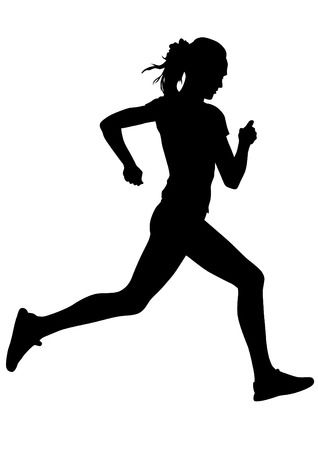 Je m'entraîne à attraper, à lancer, à courir et à frapper.Premièrement: 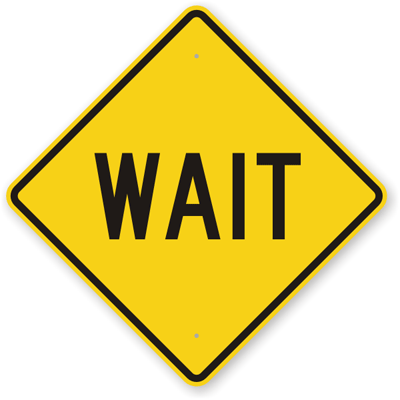   Ensuite: J'attends d'abord mon tour, puis je me présente au bâton.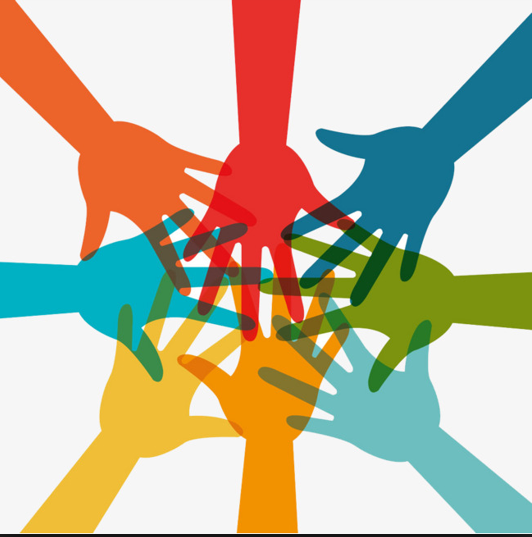 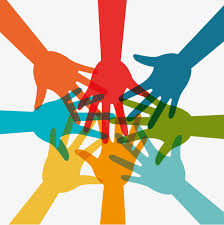 Quand le baseball est terminé, nous faisons notre numéro d'équipe!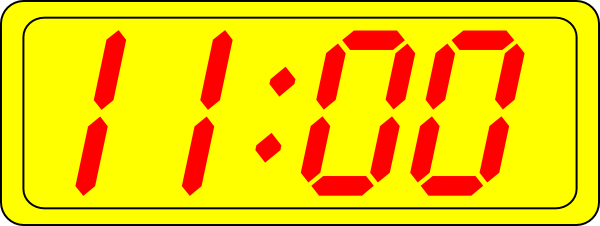 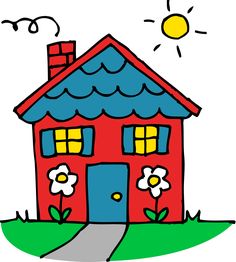 À 11h00, c’est l’heure de retourner à la maison! 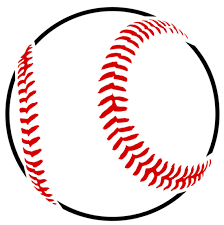 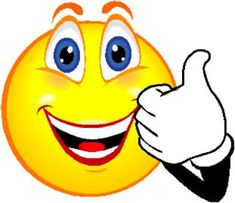 Je suis vraiment excité pour le Challenger Baseball de la semaine prochaine! 